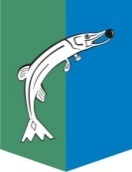 АДМИНИСТРАЦИЯСЕЛЬСКОГО ПОСЕЛЕНИЯ НИЖНЕСОРТЫМСКИЙСургутского районаХанты – Мансийского автономного округа - ЮгрыПОСТАНОВЛЕНИЕ«06» ноября  2019 года                				                                        № 366 п. НижнесортымскийОб утверждении требований к закупаемым муниципальным органом и подведомственными указанному органу бюджетными учреждениями и муниципальными унитарными предприятиями отдельным видам товаров, работ, услуг (в том числе предельные цены товаров, работ, услуг)В целях исполнения части 5 статьи 19 Федерального закона от 05.04.2013 № 44-ФЗ «О контрактной системе в сфере закупок товаров, работ, услуг для обеспечения государственных и муниципальных нужд»:1. Утвердить ведомственный перечень отдельных видов товаров, работ, услуг, в отношении которых определяются требования к потребительским свойствам (в том числе качеству) и иным характеристикам, а также значения таких свойств и характеристик согласно приложению.  2. Признать утратившим силу постановление администрации сельского поселения Нижнесортымский от 25.12.2018 № 525 «Об утверждении требований к закупаемым муниципальным органом и подведомственными указанному органу бюджетными учреждениями отдельным видам товаров, работ, услуг (в том числе предельные цены товаров, работ, услуг)».3. Обнародовать настоящее постановление и разместить на официальном сайте администрации сельского поселения Нижнесортымский.4. Настоящее постановление вступает в силу после его обнародования.5. Контроль за выполнением постановления возложить на заместителя главы сельского поселения Нижнесортымский Кузнецову И. А.Глава поселения                                                                                      П. В. Рымарев                                                                                                                                                                                 Приложение к постановлению 								администрации сельского 								поселения Нижнесортымский от «06» ноября  2019 года № 366ВЕДОМСТВЕННЫЙ ПЕРЕЧЕНЬ отдельных видов товаров, работ, услуг, в отношении которых определяются требования к потребительским свойствам (в том числе качеству) и иным характеристикам(в том числе предельные цены товаров, работ, услуг)№ п/пКод по ОКПДНаименование отдельного вида товара, работы, услугиТребования к потребительским свойствам (в том числе качеству) и иным характеристикам (в том числе предельные цены) отдельных видов товаров, работ, услугТребования к потребительским свойствам (в том числе качеству) и иным характеристикам (в том числе предельные цены) отдельных видов товаров, работ, услугТребования к потребительским свойствам (в том числе качеству) и иным характеристикам (в том числе предельные цены) отдельных видов товаров, работ, услугТребования к потребительским свойствам (в том числе качеству) и иным характеристикам (в том числе предельные цены) отдельных видов товаров, работ, услугТребования к потребительским свойствам (в том числе качеству) и иным характеристикам (в том числе предельные цены) отдельных видов товаров, работ, услугТребования к потребительским свойствам (в том числе качеству) и иным характеристикам (в том числе предельные цены) отдельных видов товаров, работ, услугТребования к потребительским свойствам (в том числе качеству) и иным характеристикам (в том числе предельные цены) отдельных видов товаров, работ, услугТребования к потребительским свойствам (в том числе качеству) и иным характеристикам (в том числе предельные цены) отдельных видов товаров, работ, услугТребования к потребительским свойствам (в том числе качеству) и иным характеристикам (в том числе предельные цены) отдельных видов товаров, работ, услугТребования к потребительским свойствам (в том числе качеству) и иным характеристикам (в том числе предельные цены) отдельных видов товаров, работ, услугТребования к потребительским свойствам (в том числе качеству) и иным характеристикам (в том числе предельные цены) отдельных видов товаров, работ, услуг№ п/пКод по ОКПДНаименование отдельного вида товара, работы, услугиединица измеренияединица измерениянаименование характеристикизначение характеристикизначение характеристикизначение характеристикизначение характеристикизначение характеристикизначение характеристикизначение характеристикизначение характеристики№ п/пКод по ОКПДНаименование отдельного вида товара, работы, услугинаименование характеристикиадминистрация сельского поселения Нижнесортымскийадминистрация сельского поселения Нижнесортымскийадминистрация сельского поселения Нижнесортымскийадминистрация сельского поселения НижнесортымскийПодведомственные бюджетные учреждения и муниципальные унитарные предприятия администрации сельского поселения НижнесортымскийПодведомственные бюджетные учреждения и муниципальные унитарные предприятия администрации сельского поселения НижнесортымскийПодведомственные бюджетные учреждения и муниципальные унитарные предприятия администрации сельского поселения НижнесортымскийПодведомственные бюджетные учреждения и муниципальные унитарные предприятия администрации сельского поселения Нижнесортымский№ п/пКод по ОКПДНаименование отдельного вида товара, работы, услугикод по ОКЕИнаименованиенаименование характеристикидолжности категории "руководители"должности категории "руководители"должности категории "руководители"Иные должностиРуководители подведомственных учережденийСпециалисты подведомственных учрежденийИные должности подведомственных учрежденийФункциональное значение*№ п/пКод по ОКПДНаименование отдельного вида товара, работы, услугикод по ОКЕИнаименованиенаименование характеристикиГлава поселенияЗаместители главы поселенияНачальники отделов (служб)Иные должностиРуководители подведомственных учережденийСпециалисты подведомственных учрежденийИные должности подведомственных учрежденийФункциональное значение*130.02.12Машины вычислительные электронные цифровые портативные (ноутбуки, планшетные компьютеры)Типноутбукноутбукноутбукноутбукноутбукноутбукноутбукноутбук130.02.12Машины вычислительные электронные цифровые портативные (ноутбуки, планшетные компьютеры)039дюймРазмер и тип экранаЖК, не более 18ЖК, не более 18ЖК, не более 18ЖК, не более 18ЖК, не более 18ЖК, не более 18ЖК, не более 18ЖК, не более 18130.02.12Машины вычислительные электронные цифровые портативные (ноутбуки, планшетные компьютеры)166кгВесне более 4,5не более 4,5не более 4,5не более 4,5не более 4,5не более 4,5не более 4,5не более 4,5130.02.12Машины вычислительные электронные цифровые портативные (ноутбуки, планшетные компьютеры)кол-во ядер/потоковТип процессоране менее 2/4 не более 4/8не менее 2/4 не более 4/8не менее 2/4 не более 4/8не менее 2/4 не более 4/8не менее 2/4 не более 4/8не менее 2/4 не более 4/8не менее 2/4 не более 4/8не менее 2/4 не более 4/8130.02.12Машины вычислительные электронные цифровые портативные (ноутбуки, планшетные компьютеры)2931ГГцЧастота процессоране менее 2 не более 3не менее 2 не более 3не менее 2 не более 3не менее 2 не более 3не менее 2 не более 3не менее 2 не более 3не менее 2 не более 3не менее 2 не более 3130.02.12Машины вычислительные электронные цифровые портативные (ноутбуки, планшетные компьютеры)2553ГбайтРазмер оперативной памятине более 8не более 8не более 8не более 8не более 8не более 8не более 8не более 8130.02.12Машины вычислительные электронные цифровые портативные (ноутбуки, планшетные компьютеры)2553ГбайтОбъем накопителяне более 1000не более 1000не более 1000не более 1000не более 1000не более 1000не более 1000не более 1000130.02.12Машины вычислительные электронные цифровые портативные (ноутбуки, планшетные компьютеры)Тип жесткого диска (обычный/SSD)обычныйобычныйобычныйобычныйобычныйобычныйобычныйобычный130.02.12Машины вычислительные электронные цифровые портативные (ноутбуки, планшетные компьютеры)Оптический приводчтение и запись CD и DVDчтение и запись CD и DVDчтение и запись CD и DVDчтение и запись CD и DVDчтение и запись CD и DVDчтение и запись CD и DVDчтение и запись CD и DVDчтение и запись CD и DVD130.02.12Машины вычислительные электронные цифровые портативные (ноутбуки, планшетные компьютеры)Наличие модулей Wi-Fi, Bluetoothимеютсяимеютсяимеютсяимеютсяимеютсяимеютсяимеютсяимеются130.02.12Машины вычислительные электронные цифровые портативные (ноутбуки, планшетные компьютеры)Тип видеоадаптера (дискретный/интегрированный)интегрированныйинтегрированныйинтегрированныйинтегрированныйинтегрированныйинтегрированныйинтегрированныйинтегрированный130.02.12Машины вычислительные электронные цифровые портативные (ноутбуки, планшетные компьютеры)356чВремя работыне менее 2 при максимальной загрузке процессора и видеоне менее 2 при максимальной загрузке процессора и видеоне менее 2 при максимальной загрузке процессора и видеоне менее 2 при максимальной загрузке процессора и видеоне менее 2 при максимальной загрузке процессора и видеоне менее 2 при максимальной загрузке процессора и видеоне менее 2 при максимальной загрузке процессора и видеоне менее 2 при максимальной загрузке процессора и видео130.02.12Машины вычислительные электронные цифровые портативные (ноутбуки, планшетные компьютеры)Операционная системаWin7Pro, Win8.1Pro, Win10ProWin7Pro, Win8.1Pro, Win10ProWin7Pro, Win8.1Pro, Win10ProWin7Pro, Win8.1Pro, Win10ProWin7Pro, Win8.1Pro, Win10ProWin7Pro, Win8.1Pro, Win10ProWin7Pro, Win8.1Pro, Win10ProWin7Pro, Win8.1Pro, Win10Pro130.02.12Машины вычислительные электронные цифровые портативные (ноутбуки, планшетные компьютеры)названиеПредустановленное программное обеспечениенетнетнетнетнетнетнетнет130.02.12Машины вычислительные электронные цифровые портативные (ноутбуки, планшетные компьютеры)383рубльПредельная ценане более 120 000не более 120 000не более 120 000не более 120 000не более 120 000не более 120 000не более 120 000не более 120 000330.02.15Машины вычислительные электронные цифровые прочие, содержащие или не содержащие в одном корпусе одно или два из следующих устройств для автоматической обработки данных: запоминающие устройства, устройства ввода, устройства вывода (компьютеры персональные настольные, рабочие станции вывода)Типсистемный блоксистемный блоксистемный блоксистемный блоксистемный блоксистемный блоксистемный блоксистемный блок330.02.15Машины вычислительные электронные цифровые прочие, содержащие или не содержащие в одном корпусе одно или два из следующих устройств для автоматической обработки данных: запоминающие устройства, устройства ввода, устройства вывода (компьютеры персональные настольные, рабочие станции вывода)кол-во ядер/потоковТип процессоране менее 2/4 не более 4/8не менее 2/4 не более 4/8не менее 2/4 не более 4/8не менее 2/4 не более 4/8не менее 2/4 не более 4/8не менее 2/4 не более 4/8не менее 2/4 не более 4/8не менее 2/4 не более 4/8330.02.15Машины вычислительные электронные цифровые прочие, содержащие или не содержащие в одном корпусе одно или два из следующих устройств для автоматической обработки данных: запоминающие устройства, устройства ввода, устройства вывода (компьютеры персональные настольные, рабочие станции вывода)2931ГГцЧастота процессоране более 3,7не более 3,7не более 3,7не более 3,7не более 3,7не более 3,7не более 3,7не более 3,7330.02.15Машины вычислительные электронные цифровые прочие, содержащие или не содержащие в одном корпусе одно или два из следующих устройств для автоматической обработки данных: запоминающие устройства, устройства ввода, устройства вывода (компьютеры персональные настольные, рабочие станции вывода)2553ГбайтРазмер оперативной памятине менее 4 не более 16не менее 4 не более 16не менее 4 не более 16не менее 4 не более 16не менее 4 не более 16не менее 4 не более 16не менее 4 не более 16не менее 4 не более 16330.02.15Машины вычислительные электронные цифровые прочие, содержащие или не содержащие в одном корпусе одно или два из следующих устройств для автоматической обработки данных: запоминающие устройства, устройства ввода, устройства вывода (компьютеры персональные настольные, рабочие станции вывода)2553ГбайтОбъем накопителяне более 1000не более 1000не более 1000не более 1000не более 1000не более 1000не более 1000не более 1000330.02.15Машины вычислительные электронные цифровые прочие, содержащие или не содержащие в одном корпусе одно или два из следующих устройств для автоматической обработки данных: запоминающие устройства, устройства ввода, устройства вывода (компьютеры персональные настольные, рабочие станции вывода)Тип жесткого диска (обычный/SSD)обычныйобычныйобычныйобычныйобычныйобычныйобычныйобычный330.02.15Машины вычислительные электронные цифровые прочие, содержащие или не содержащие в одном корпусе одно или два из следующих устройств для автоматической обработки данных: запоминающие устройства, устройства ввода, устройства вывода (компьютеры персональные настольные, рабочие станции вывода)Оптический приводчтение и запись CD и DVDчтение и запись CD и DVDчтение и запись CD и DVDчтение и запись CD и DVDчтение и запись CD и DVDчтение и запись CD и DVDчтение и запись CD и DVDчтение и запись CD и DVD330.02.15Машины вычислительные электронные цифровые прочие, содержащие или не содержащие в одном корпусе одно или два из следующих устройств для автоматической обработки данных: запоминающие устройства, устройства ввода, устройства вывода (компьютеры персональные настольные, рабочие станции вывода)Тип видеоадаптера (дискретный/интегрированный)интегрированныйинтегрированныйинтегрированныйинтегрированныйинтегрированныйинтегрированныйинтегрированныйинтегрированный330.02.15Машины вычислительные электронные цифровые прочие, содержащие или не содержащие в одном корпусе одно или два из следующих устройств для автоматической обработки данных: запоминающие устройства, устройства ввода, устройства вывода (компьютеры персональные настольные, рабочие станции вывода)название, одна изОперационная системаWin7Pro, Win8.1Pro, Win10ProWin7Pro, Win8.1Pro, Win10ProWin7Pro, Win8.1Pro, Win10ProWin7Pro, Win8.1Pro, Win10ProWin7Pro, Win8.1Pro, Win10ProWin7Pro, Win8.1Pro, Win10ProWin7Pro, Win8.1Pro, Win10ProWin7Pro, Win8.1Pro, Win10Pro330.02.15Машины вычислительные электронные цифровые прочие, содержащие или не содержащие в одном корпусе одно или два из следующих устройств для автоматической обработки данных: запоминающие устройства, устройства ввода, устройства вывода (компьютеры персональные настольные, рабочие станции вывода)Предустановленное программное обеспечениенетнетнетнетнетнетнетнет330.02.15Машины вычислительные электронные цифровые прочие, содержащие или не содержащие в одном корпусе одно или два из следующих устройств для автоматической обработки данных: запоминающие устройства, устройства ввода, устройства вывода (компьютеры персональные настольные, рабочие станции вывода)383рубльПредельная ценане более 76000не более 76000не более 76000не более 76000не более 76000не более 76000не более 76000не более 76000530.02.15Машины вычислительные электронные цифровые прочие, содержащие или не содержащие в одном корпусе одно или два из следующих устройств для автоматической обработки данных: запоминающие устройства, устройства ввода, устройства вывода (компьютеры персональные настольные, рабочие станции вывода)ТипЖК-мониторЖК-мониторЖК-мониторЖК-мониторЖК-мониторЖК-мониторЖК-мониторЖК-монитор530.02.15Машины вычислительные электронные цифровые прочие, содержащие или не содержащие в одном корпусе одно или два из следующих устройств для автоматической обработки данных: запоминающие устройства, устройства ввода, устройства вывода (компьютеры персональные настольные, рабочие станции вывода)039дюймРазмер экрана/мониторане менее 21 не более 27не менее 21 не более 27не менее 21 не более 27не менее 21 не более 27не менее 21 не более 27не менее 21 не более 27не менее 21 не более 27не менее 21 не более 27530.02.15Машины вычислительные электронные цифровые прочие, содержащие или не содержащие в одном корпусе одно или два из следующих устройств для автоматической обработки данных: запоминающие устройства, устройства ввода, устройства вывода (компьютеры персональные настольные, рабочие станции вывода)383рубльПредельная ценане более 25000не более 25000не более 25000не более 25000не более 25000не более 25000не более 25000не более 25000630.02.16Устройства ввода/вывода данных, содержащие или не содержащие в одном корпусе запоминающие устройства (принтеры, сканеры, многофункциональные устройства)Типпринтерпринтерпринтерпринтерпринтерпринтерпринтерпринтер630.02.16Устройства ввода/вывода данных, содержащие или не содержащие в одном корпусе запоминающие устройства (принтеры, сканеры, многофункциональные устройства)Метод печати (струйный/лазерный - для принтера/многофункционального устройства)лазерныйлазерныйлазерныйлазерныйлазерныйлазерныйлазерныйлазерный630.02.16Устройства ввода/вывода данных, содержащие или не содержащие в одном корпусе запоминающие устройства (принтеры, сканеры, многофункциональные устройства)Цветность (цветной/черно-белый)черно-белыйчерно-белыйчерно-белыйчерно-белыйчерно-белыйчерно-белыйчерно-белыйчерно-белый630.02.16Устройства ввода/вывода данных, содержащие или не содержащие в одном корпусе запоминающие устройства (принтеры, сканеры, многофункциональные устройства)Максимальный форматА4А4А4А4А4А4А4А4630.02.16Устройства ввода/вывода данных, содержащие или не содержащие в одном корпусе запоминающие устройства (принтеры, сканеры, многофункциональные устройства)страниц в минутуСкорость печати/сканированияне менее 25 не более 33не менее 25 не более 33не менее 25 не более 33не менее 25 не более 40не менее 25 не более 33не менее 25 не более 33не менее 25 не более 33не менее 25 не более 33630.02.16Устройства ввода/вывода данных, содержащие или не содержащие в одном корпусе запоминающие устройства (принтеры, сканеры, многофункциональные устройства)наличиеНаличие дополнительных модулей и интерфейсов (сетевой интерфейс, устройства чтения карт памяти и т.д.)сетевой интерфейссетевой интерфейссетевой интерфейссетевой интерфейссетевой интерфейссетевой интерфейссетевой интерфейссетевой интерфейс630.02.16Устройства ввода/вывода данных, содержащие или не содержащие в одном корпусе запоминающие устройства (принтеры, сканеры, многофункциональные устройства)383рубльПредельная ценане более 14000не более 14000не более 14000не более 27000не более 14000не более 14000не более 14000не более 14000730.02.16Устройства ввода/вывода данных, содержащие или не содержащие в одном корпусе запоминающие устройства (принтеры, сканеры, многофункциональные устройства)Типпринтерпринтерпринтерпринтерпринтерпринтерпринтерпринтер730.02.16Устройства ввода/вывода данных, содержащие или не содержащие в одном корпусе запоминающие устройства (принтеры, сканеры, многофункциональные устройства)Метод печати (струйный/лазерный - для принтера/многофункционального устройства)лазерныйлазерныйлазерныйлазерныйлазерныйлазерныйлазерныйлазерный730.02.16Устройства ввода/вывода данных, содержащие или не содержащие в одном корпусе запоминающие устройства (принтеры, сканеры, многофункциональные устройства)Цветность (цветной/черно-белый)цветнойцветнойцветнойцветнойцветнойцветнойцветнойцветной730.02.16Устройства ввода/вывода данных, содержащие или не содержащие в одном корпусе запоминающие устройства (принтеры, сканеры, многофункциональные устройства)Максимальный форматА4А4А4А4А4А4А4А4730.02.16Устройства ввода/вывода данных, содержащие или не содержащие в одном корпусе запоминающие устройства (принтеры, сканеры, многофункциональные устройства)страниц в минутуСкорость печати/сканированияне более 42не более 42не более 42не более 42не более 42не более 42не более 42не более 42730.02.16Устройства ввода/вывода данных, содержащие или не содержащие в одном корпусе запоминающие устройства (принтеры, сканеры, многофункциональные устройства)наличиеНаличие дополнительных модулей и интерфейсов (сетевой интерфейс, устройства чтения карт памяти и т.д.)сетевой интерфейссетевой интерфейссетевой интерфейссетевой интерфейссетевой интерфейссетевой интерфейссетевой интерфейссетевой интерфейс730.02.16Устройства ввода/вывода данных, содержащие или не содержащие в одном корпусе запоминающие устройства (принтеры, сканеры, многофункциональные устройства)383рубльПредельная ценане более 29000не более 29000не более 29000не более 70000не более 29000не более 29000не более 29000не более 29000830.02.16Устройства ввода/вывода данных, содержащие или не содержащие в одном корпусе запоминающие устройства (принтеры, сканеры, многофункциональные устройства)Типпринтерпринтерпринтерпринтерпринтерпринтерпринтерпринтер830.02.16Устройства ввода/вывода данных, содержащие или не содержащие в одном корпусе запоминающие устройства (принтеры, сканеры, многофункциональные устройства)Метод печати (струйный/лазерный - для принтера/многофункционального устройства)лазерныйлазерныйлазерныйлазерныйлазерныйлазерныйлазерныйлазерный830.02.16Устройства ввода/вывода данных, содержащие или не содержащие в одном корпусе запоминающие устройства (принтеры, сканеры, многофункциональные устройства)Цветность (цветной/черно-белый)черно-белыйчерно-белыйчерно-белыйчерно-белыйчерно-белыйчерно-белыйчерно-белыйчерно-белый830.02.16Устройства ввода/вывода данных, содержащие или не содержащие в одном корпусе запоминающие устройства (принтеры, сканеры, многофункциональные устройства)Максимальный форматне более А3+не более А3+не более А3+не более А3+не более А3+не более А3+не более А3+не более А3+830.02.16Устройства ввода/вывода данных, содержащие или не содержащие в одном корпусе запоминающие устройства (принтеры, сканеры, многофункциональные устройства)страниц в минутуСкорость печати/сканированияне более 30не более 30не более 30не более 30не более 30не более 30не более 30не более 30830.02.16Устройства ввода/вывода данных, содержащие или не содержащие в одном корпусе запоминающие устройства (принтеры, сканеры, многофункциональные устройства)наличиеНаличие дополнительных модулей и интерфейсов (сетевой интерфейс, устройства чтения карт памяти и т.д.)сетевой интерфейссетевой интерфейссетевой интерфейссетевой интерфейссетевой интерфейссетевой интерфейссетевой интерфейссетевой интерфейс830.02.16Устройства ввода/вывода данных, содержащие или не содержащие в одном корпусе запоминающие устройства (принтеры, сканеры, многофункциональные устройства)383рубльПредельная ценане более 87000не более 87000не более 87000не более 87000не более 87000не более 87000не более 87000не более 87000930.02.16Устройства ввода/вывода данных, содержащие или не содержащие в одном корпусе запоминающие устройства (принтеры, сканеры, многофункциональные устройства)Типпринтерпринтерпринтерпринтерпринтерпринтерпринтерпринтер930.02.16Устройства ввода/вывода данных, содержащие или не содержащие в одном корпусе запоминающие устройства (принтеры, сканеры, многофункциональные устройства)Метод печати (струйный/лазерный - для принтера/многофункционального устройства)лазерныйлазерныйлазерныйлазерныйлазерныйлазерныйлазерныйлазерный930.02.16Устройства ввода/вывода данных, содержащие или не содержащие в одном корпусе запоминающие устройства (принтеры, сканеры, многофункциональные устройства)Цветность (цветной/черно-белый)цветнойцветнойцветнойцветнойцветнойцветнойцветнойцветной930.02.16Устройства ввода/вывода данных, содержащие или не содержащие в одном корпусе запоминающие устройства (принтеры, сканеры, многофункциональные устройства)Максимальный форматне более А3+не более А3+не более А3+не более А3+не более А3+не более А3+не более А3+не более А3+930.02.16Устройства ввода/вывода данных, содержащие или не содержащие в одном корпусе запоминающие устройства (принтеры, сканеры, многофункциональные устройства)Скорость печати/сканированияне более 30не более 30не более 30не более 30не более 30не более 30не более 30не более 30930.02.16Устройства ввода/вывода данных, содержащие или не содержащие в одном корпусе запоминающие устройства (принтеры, сканеры, многофункциональные устройства)Наличие дополнительных модулей и интерфейсов (сетевой интерфейс, устройства чтения карт памяти и т.д.)сетевой интерфейссетевой интерфейссетевой интерфейссетевой интерфейссетевой интерфейссетевой интерфейссетевой интерфейссетевой интерфейс930.02.16Устройства ввода/вывода данных, содержащие или не содержащие в одном корпусе запоминающие устройства (принтеры, сканеры, многофункциональные устройства)383рубльПредельная ценане более 99000не более 99000не более 99000не более 99000не более 99000не более 99000не более 99000не более 990001030.02.16Устройства ввода/вывода данных, содержащие или не содержащие в одном корпусе запоминающие устройства (принтеры, сканеры, многофункциональные устройства)Типпринтерпринтерпринтерпринтерпринтерпринтерпринтерпринтер1030.02.16Устройства ввода/вывода данных, содержащие или не содержащие в одном корпусе запоминающие устройства (принтеры, сканеры, многофункциональные устройства)Метод печати (струйный/лазерный - для принтера/многофункционального устройства)струйныйструйныйструйныйструйныйструйныйструйныйструйныйструйный1030.02.16Устройства ввода/вывода данных, содержащие или не содержащие в одном корпусе запоминающие устройства (принтеры, сканеры, многофункциональные устройства)Цветность (цветной/черно-белый)цветнойцветнойцветнойцветнойцветнойцветнойцветнойцветной1030.02.16Устройства ввода/вывода данных, содержащие или не содержащие в одном корпусе запоминающие устройства (принтеры, сканеры, многофункциональные устройства)Максимальный форматне более А3+не более А3+не более А3+не более А3+не более А3+не более А3+не более А3+не более А3+1030.02.16Устройства ввода/вывода данных, содержащие или не содержащие в одном корпусе запоминающие устройства (принтеры, сканеры, многофункциональные устройства)страниц в минутуСкорость печати/сканированияне более 25не более 25не более 25не более 25не более 25не более 25не более 25не более 251030.02.16Устройства ввода/вывода данных, содержащие или не содержащие в одном корпусе запоминающие устройства (принтеры, сканеры, многофункциональные устройства)наличиеНаличие дополнительных модулей и интерфейсов (сетевой интерфейс, устройства чтения карт памяти и т.д.)сетевой интерфейссетевой интерфейссетевой интерфейссетевой интерфейссетевой интерфейссетевой интерфейссетевой интерфейссетевой интерфейс1030.02.16Устройства ввода/вывода данных, содержащие или не содержащие в одном корпусе запоминающие устройства (принтеры, сканеры, многофункциональные устройства)383рубльПредельная ценане более 96000не более 96000не более 96000не более 96000не более 96000не более 96000не более 96000не более 960001130.02.16Устройства ввода/вывода данных, содержащие или не содержащие в одном корпусе запоминающие устройства (принтеры, сканеры, многофункциональные устройства)ТипМФУМФУМФУМФУМФУМФУМФУМФУ1130.02.16Устройства ввода/вывода данных, содержащие или не содержащие в одном корпусе запоминающие устройства (принтеры, сканеры, многофункциональные устройства)Метод печати (струйный/лазерный - для принтера/многофункционального устройства)лазерныйлазерныйлазерныйлазерныйлазерныйлазерныйлазерныйлазерный1130.02.16Устройства ввода/вывода данных, содержащие или не содержащие в одном корпусе запоминающие устройства (принтеры, сканеры, многофункциональные устройства)точек на дюймРазрешение сканирования (для сканера/многофункционального устройства)не более 1200х1200не более 1200х1200не более 1200х1200не более 1200х1200не более 1200х1200не более 1200х1200не более 1200х1200не более 1200х12001130.02.16Устройства ввода/вывода данных, содержащие или не содержащие в одном корпусе запоминающие устройства (принтеры, сканеры, многофункциональные устройства)Цветность (цветной/черно-белый)черно-белыйчерно-белыйчерно-белыйчерно-белыйчерно-белыйчерно-белыйчерно-белыйчерно-белый1130.02.16Устройства ввода/вывода данных, содержащие или не содержащие в одном корпусе запоминающие устройства (принтеры, сканеры, многофункциональные устройства)Максимальный форматА4А4А4А4А4А4А4А41130.02.16Устройства ввода/вывода данных, содержащие или не содержащие в одном корпусе запоминающие устройства (принтеры, сканеры, многофункциональные устройства)страниц в минутуСкорость печати/сканированияне более 30не более 30не более 30не более 30не более 30не более 30не более 30не более 301130.02.16Устройства ввода/вывода данных, содержащие или не содержащие в одном корпусе запоминающие устройства (принтеры, сканеры, многофункциональные устройства)наличиеНаличие дополнительных модулей и интерфейсов (сетевой интерфейс, устройства чтения карт памяти и т.д.)сетевой интерфейссетевой интерфейссетевой интерфейссетевой интерфейссетевой интерфейссетевой интерфейссетевой интерфейссетевой интерфейс1130.02.16Устройства ввода/вывода данных, содержащие или не содержащие в одном корпусе запоминающие устройства (принтеры, сканеры, многофункциональные устройства)383рубльПредельная ценане более 16000не более 16000не более 16000не более 27000не более 16000не более 16000не более 16000не более 160001230.02.16Устройства ввода/вывода данных, содержащие или не содержащие в одном корпусе запоминающие устройства (принтеры, сканеры, многофункциональные устройства)ТипМФУМФУМФУМФУМФУМФУМФУМФУ1230.02.16Устройства ввода/вывода данных, содержащие или не содержащие в одном корпусе запоминающие устройства (принтеры, сканеры, многофункциональные устройства)Метод печати (струйный/лазерный - для принтера/многофункционального устройства)лазерныйлазерныйлазерныйлазерныйлазерныйлазерныйлазерныйлазерный1230.02.16Устройства ввода/вывода данных, содержащие или не содержащие в одном корпусе запоминающие устройства (принтеры, сканеры, многофункциональные устройства)точек на дюймРазрешение сканирования (для сканера/многофункционального устройства)не более 1200х1200не более 1200х1200не более 1200х1200не более 1200х1200не более 1200х1200не более 1200х1200не более 1200х1200не более 1200х12001230.02.16Устройства ввода/вывода данных, содержащие или не содержащие в одном корпусе запоминающие устройства (принтеры, сканеры, многофункциональные устройства)Цветность (цветной/черно-белый)цветнойцветнойцветнойцветнойцветнойцветнойцветнойцветной1230.02.16Устройства ввода/вывода данных, содержащие или не содержащие в одном корпусе запоминающие устройства (принтеры, сканеры, многофункциональные устройства)Максимальный форматА4А4А4А4А4А4А4А41230.02.16Устройства ввода/вывода данных, содержащие или не содержащие в одном корпусе запоминающие устройства (принтеры, сканеры, многофункциональные устройства)страниц в минутуСкорость печати/сканированияне более 30не более 30не более 30не более 30не более 30не более 30не более 30не более 301230.02.16Устройства ввода/вывода данных, содержащие или не содержащие в одном корпусе запоминающие устройства (принтеры, сканеры, многофункциональные устройства)Наличие дополнительных модулей и интерфейсов (сетевой интерфейс, устройства чтения карт памяти и т.д.)сетевой интерфейссетевой интерфейссетевой интерфейссетевой интерфейссетевой интерфейссетевой интерфейссетевой интерфейссетевой интерфейс1230.02.16Устройства ввода/вывода данных, содержащие или не содержащие в одном корпусе запоминающие устройства (принтеры, сканеры, многофункциональные устройства)383рубльПредельная ценане более 33500не более 33500не более 33500не более 47000не более 33500не более 33500не более 33500не более 335001330.02.16Устройства ввода/вывода данных, содержащие или не содержащие в одном корпусе запоминающие устройства (принтеры, сканеры, многофункциональные устройства)ТипМФУМФУМФУМФУМФУМФУМФУМФУ1330.02.16Устройства ввода/вывода данных, содержащие или не содержащие в одном корпусе запоминающие устройства (принтеры, сканеры, многофункциональные устройства)Метод печати (струйный/лазерный - для принтера/многофункционального устройства)лазерныйлазерныйлазерныйлазерныйлазерныйлазерныйлазерныйлазерный1330.02.16Устройства ввода/вывода данных, содержащие или не содержащие в одном корпусе запоминающие устройства (принтеры, сканеры, многофункциональные устройства)точек на дюймРазрешение сканирования (для сканера/многофункционального устройства)не менее 600х600не менее 600х600не менее 600х600не менее 600х600не менее 600х600не менее 600х600не менее 600х600не менее 600х6001330.02.16Устройства ввода/вывода данных, содержащие или не содержащие в одном корпусе запоминающие устройства (принтеры, сканеры, многофункциональные устройства)Цветность (цветной/черно-белый)черно-белыйчерно-белыйчерно-белыйчерно-белыйчерно-белыйчерно-белыйчерно-белыйчерно-белый1330.02.16Устройства ввода/вывода данных, содержащие или не содержащие в одном корпусе запоминающие устройства (принтеры, сканеры, многофункциональные устройства)Максимальный форматне более А3+не более А3+не более А3+не более А3+не более А3+не более А3+не более А3+не более А3+1330.02.16Устройства ввода/вывода данных, содержащие или не содержащие в одном корпусе запоминающие устройства (принтеры, сканеры, многофункциональные устройства)страниц в минутуСкорость печати/сканированияне более 80не более 80не более 80не более 80не более 80не более 80не более 80не более 801330.02.16Устройства ввода/вывода данных, содержащие или не содержащие в одном корпусе запоминающие устройства (принтеры, сканеры, многофункциональные устройства)Наличие дополнительных модулей и интерфейсов (сетевой интерфейс, устройства чтения карт памяти и т.д.)сетевой интерфейс, ADFсетевой интерфейс, ADFсетевой интерфейс, ADFсетевой интерфейс, ADFсетевой интерфейс, ADFсетевой интерфейс, ADFсетевой интерфейс, ADFсетевой интерфейс, ADF1330.02.16Устройства ввода/вывода данных, содержащие или не содержащие в одном корпусе запоминающие устройства (принтеры, сканеры, многофункциональные устройства)383рубльПредельная ценане более 428000не более 428000не более 428000не более 428000не более 428000не более 428000не более 428000не более 4280001430.02.16Устройства ввода/вывода данных, содержащие или не содержащие в одном корпусе запоминающие устройства (принтеры, сканеры, многофункциональные устройства)ТипМФУМФУМФУМФУМФУМФУМФУМФУ1430.02.16Устройства ввода/вывода данных, содержащие или не содержащие в одном корпусе запоминающие устройства (принтеры, сканеры, многофункциональные устройства)Метод печати (струйный/лазерный - для принтера/многофункционального устройства)лазерныйлазерныйлазерныйлазерныйлазерныйлазерныйлазерныйлазерный1430.02.16Устройства ввода/вывода данных, содержащие или не содержащие в одном корпусе запоминающие устройства (принтеры, сканеры, многофункциональные устройства)точек на дюймРазрешение сканирования (для сканера/многофункционального устройства)не менее 600х600не менее 600х600не менее 600х600не менее 600х600не менее 600х600не менее 600х600не менее 600х600не менее 600х6001430.02.16Устройства ввода/вывода данных, содержащие или не содержащие в одном корпусе запоминающие устройства (принтеры, сканеры, многофункциональные устройства)Цветность (цветной/черно-белый)цветнойцветнойцветнойцветнойцветнойцветнойцветнойцветной1430.02.16Устройства ввода/вывода данных, содержащие или не содержащие в одном корпусе запоминающие устройства (принтеры, сканеры, многофункциональные устройства)Максимальный форматА3А3А3А3А3А3А3А31430.02.16Устройства ввода/вывода данных, содержащие или не содержащие в одном корпусе запоминающие устройства (принтеры, сканеры, многофункциональные устройства)страниц в минутуСкорость печати/сканированияне более 80не более 80не более 80не более 80не более 80не более 80не более 80не более 801430.02.16Устройства ввода/вывода данных, содержащие или не содержащие в одном корпусе запоминающие устройства (принтеры, сканеры, многофункциональные устройства)наличиеНаличие дополнительных модулей и интерфейсов (сетевой интерфейс, устройства чтения карт памяти и т.д.)сетевой интерфейссетевой интерфейссетевой интерфейссетевой интерфейссетевой интерфейссетевой интерфейссетевой интерфейссетевой интерфейс1430.02.16Устройства ввода/вывода данных, содержащие или не содержащие в одном корпусе запоминающие устройства (принтеры, сканеры, многофункциональные устройства)383рубльПредельная ценане более 740000не более 740000не более 740000не более 740000не более 740000не более 740000не более 740000не более 7400001632.20.11Аппаратура передающая для радиосвязи, радиовещания и телевидения (телефоны мобильные)Тип устройства (телефон/смартфон)телефон/смартфонтелефон/смартфонтелефон/смартфонтелефон/смартфонтелефон/смартфонтелефон/смартфонтелефон/смартфонтелефон/смартфон1632.20.11Аппаратура передающая для радиосвязи, радиовещания и телевидения (телефоны мобильные)Поддерживаемые стандартыОдин или несколько стандартов: CDMA, GSM, WCDMA, HSUPA, HSPDA, HSPA, LTE, WiMAXОдин или несколько стандартов: CDMA, GSM, WCDMA, HSUPA, HSPDA, HSPA, LTE, WiMAXОдин или несколько стандартов: CDMA, GSM, WCDMA, HSUPA, HSPDA, HSPA, LTE, WiMAXОдин или несколько стандартов: CDMA, GSM, WCDMA, HSUPA, HSPDA, HSPA, LTE, WiMAXОдин или несколько стандартов: CDMA, GSM, WCDMA, HSUPA, HSPDA, HSPA, LTE, WiMAXОдин или несколько стандартов: CDMA, GSM, WCDMA, HSUPA, HSPDA, HSPA, LTE, WiMAXОдин или несколько стандартов: CDMA, GSM, WCDMA, HSUPA, HSPDA, HSPA, LTE, WiMAXОдин или несколько стандартов: CDMA, GSM, WCDMA, HSUPA, HSPDA, HSPA, LTE, WiMAX1632.20.11Аппаратура передающая для радиосвязи, радиовещания и телевидения (телефоны мобильные)Операционная системаОдна из: Android, Symbian, Windows Mobile, Windows Phone, iOS, Blackberry OS, Bada, Maemo, Mobilin, MeeGo, MWCОдна из: Android, Symbian, Windows Mobile, Windows Phone, iOS, Blackberry OS, Bada, Maemo, Mobilin, MeeGo, MWCОдна из: Android, Symbian, Windows Mobile, Windows Phone, iOS, Blackberry OS, Bada, Maemo, Mobilin, MeeGo, MWCОдна из: Android, Symbian, Windows Mobile, Windows Phone, iOS, Blackberry OS, Bada, Maemo, Mobilin, MeeGo, MWCОдна из: Android, Symbian, Windows Mobile, Windows Phone, iOS, Blackberry OS, Bada, Maemo, Mobilin, MeeGo, MWCОдна из: Android, Symbian, Windows Mobile, Windows Phone, iOS, Blackberry OS, Bada, Maemo, Mobilin, MeeGo, MWCОдна из: Android, Symbian, Windows Mobile, Windows Phone, iOS, Blackberry OS, Bada, Maemo, Mobilin, MeeGo, MWCОдна из: Android, Symbian, Windows Mobile, Windows Phone, iOS, Blackberry OS, Bada, Maemo, Mobilin, MeeGo, MWC1632.20.11Аппаратура передающая для радиосвязи, радиовещания и телевидения (телефоны мобильные)356часВремя работыне менее 2не менее 2не менее 2не менее 2не менее 2не менее 2не менее 2не менее 21632.20.11Аппаратура передающая для радиосвязи, радиовещания и телевидения (телефоны мобильные)Метод управления (сенсорный/кнопочный)сенсорный или кнопочныйсенсорный или кнопочныйсенсорный или кнопочныйсенсорный или кнопочныйсенсорный или кнопочныйсенсорный или кнопочныйсенсорный или кнопочныйсенсорный или кнопочный1632.20.11Аппаратура передающая для радиосвязи, радиовещания и телевидения (телефоны мобильные)796штукаКоличество SIM-картне менее 1не менее 1не менее 1не менее 1не менее 1не менее 1не менее 1не менее 11632.20.11Аппаратура передающая для радиосвязи, радиовещания и телевидения (телефоны мобильные)Наличие модулей и интерфейсов (Wi-Fi, Bluetooth, USB, GPS)Wi-Fi, Bluetooth, USB, GPSWi-Fi, Bluetooth, USB, GPSWi-Fi, Bluetooth, USB, GPSWi-Fi, Bluetooth, USB, GPSWi-Fi, Bluetooth, USB, GPSWi-Fi, Bluetooth, USB, GPSWi-Fi, Bluetooth, USB, GPSWi-Fi, Bluetooth, USB, GPS1632.20.11Аппаратура передающая для радиосвязи, радиовещания и телевидения (телефоны мобильные)383рубльСтоимость годового владения оборудованием (включая договоры технической поддержки, обслуживания, сервисные договоры) из расчёта на одного абонента (одну единицу трафика) в течение всего срока службы000000001632.20.11Аппаратура передающая для радиосвязи, радиовещания и телевидения (телефоны мобильные)383рубльПредельная ценане более 15 тыс. рублей включительно за 1 единицу в расчёте на одного муниципального служащегоне более 10 тыс. рублей включительно за 1 единицу в расчёте на одного муниципального служащегоне более 10 тыс. рублей включительно за 1 единицу в расчёте на одного муниципального служащегоне более 10 тыс. рублей включительно за 1 единицу в расчёте на одного муниципального служащегоне более 10 тыс. рублей включительно за 1 единицуне более 10 тыс. рублей включительно за 1 единицуне более 10 тыс. рублей включительно за 1 единицуне более 10 тыс. рублей включительно за 1 единицу1734.10.22Автомобили легковые251лошадиная силаМощность двигателяне более 250не более 200не более 200не более 200не более 200не более 200не более 200не более 2001734.10.22Автомобили легковыеКомплектациястандартнаястандартнаястандартнаястандартнаястандартнаястандартнаястандартнаястандартная1734.10.22Автомобили легковые383рубльПредельная ценане более 2,5 млн.не более 1,5 млн.не более 1,5 млн.не более 1,5 млн.не более 1,5 млн.не более 1,5 млн.не более 1,5 млн.не более 1,5 млн.1834.10.30Средства автотранспортные для перевозки 10 человек и болееМощность двигателяне более 2001834.10.30Средства автотранспортные для перевозки 10 человек и болееКомплектациястандартная1834.10.30Средства автотранспортные для перевозки 10 человек и более383рубльПредельная ценане более 2 млн.1934.10.41Средства автотранспортные грузовыеМощность двигателяне более 2001934.10.41Средства автотранспортные грузовыеКомплектациястандартная2036.11.11Мебель для сидения с металлическим каркасомМатериалметаллметаллметаллметаллметаллметаллметаллметалл2036.11.11Мебель для сидения с металлическим каркасомОбивочные материалыпредельное значение - кожа натуральная; возможные значения: искусственная кожа, мебельный (искусственный) мех, искусственная замша (микрофибра), ткань, нетканые материалыпредельное значение - кожа натуральная; возможные значения: искусственная кожа, мебельный (искусственный) мех, искусственная замша (микрофибра), ткань, нетканые материалыпредельное значение - кожа натуральная; возможные значения: искусственная кожа, мебельный (искусственный) мех, искусственная замша (микрофибра), ткань, нетканые материалыпредельное значение - кожа натуральная; возможные значения: искусственная кожа, мебельный (искусственный) мех, искусственная замша (микрофибра), ткань, нетканые материалыпредельное значение - кожа натуральная; возможные значения: искусственная кожа, мебельный (искусственный) мех, искусственная замша (микрофибра), ткань, нетканые материалыпредельное значение - кожа натуральная; возможные значения: искусственная кожа, мебельный (искусственный) мех, искусственная замша (микрофибра), ткань, нетканые материалыпредельное значение - кожа натуральная; возможные значения: искусственная кожа, мебельный (искусственный) мех, искусственная замша (микрофибра), ткань, нетканые материалыпредельное значение - кожа натуральная; возможные значения: искусственная кожа, мебельный (искусственный) мех, искусственная замша (микрофибра), ткань, нетканые материалы2036.11.11Мебель для сидения с металлическим каркасом383рубльПредельная ценане более 55 тыс. рублей включительно за 1 единицу в расчёте на одного муниципального служащегоне более 55 тыс. рублей включительно за 1 единицу в расчёте на одного муниципального служащегоне более 16,5 тыс. рублей включительно за 1 единицу в расчёте на одного муниципального служащегоне более 11 тыс. рублей включительно за 1 единицу в расчёте на одного муниципального служащегоне более 16,5 тыс. рублей включительно за 1 единицуне более 11 тыс. рублей включительно за 1 единицуне более 11 тыс. рублей включительно за 1 единицуне более 11 тыс. рублей включительно за 1 единицу2136.11.12Мебель для сидения с деревянным каркасомМатериал (вид древесины)предельное значение - массив древесины "ценных" пород (твердолиственных и тропических);возможные значения: древесина хвойных и мягколиственных пород: береза, лиственница, сосна, ельпредельное значение - массив древесины "ценных" пород (твердолиственных и тропических);возможные значения: древесина хвойных и мягколиственных пород: береза, лиственница, сосна, ельпредельное значение - массив древесины "ценных" пород (твердолиственных и тропических);возможные значения: древесина хвойных и мягколиственных пород: береза, лиственница, сосна, ельпредельное значение - массив древесины "ценных" пород (твердолиственных и тропических);возможные значения: древесина хвойных и мягколиственных пород: береза, лиственница, сосна, ельпредельное значение - массив древесины "ценных" пород (твердолиственных и тропических);возможные значения: древесина хвойных и мягколиственных пород: береза, лиственница, сосна, ельпредельное значение - массив древесины "ценных" пород (твердолиственных и тропических);возможные значения: древесина хвойных и мягколиственных пород: береза, лиственница, сосна, ельпредельное значение - массив древесины "ценных" пород (твердолиственных и тропических);возможные значения: древесина хвойных и мягколиственных пород: береза, лиственница, сосна, ельпредельное значение - массив древесины "ценных" пород (твердолиственных и тропических);возможные значения: древесина хвойных и мягколиственных пород: береза, лиственница, сосна, ель2136.11.12Мебель для сидения с деревянным каркасомОбивочные материалыпредельное значение - кожа натуральная; возможные значения: искусственная кожа, мебельный (искусственный) мех, искусственная замша (микрофибра), ткань, нетканые материалыпредельное значение - кожа натуральная; возможные значения: искусственная кожа, мебельный (искусственный) мех, искусственная замша (микрофибра), ткань, нетканые материалыпредельное значение - кожа натуральная; возможные значения: искусственная кожа, мебельный (искусственный) мех, искусственная замша (микрофибра), ткань, нетканые материалыпредельное значение - кожа натуральная; возможные значения: искусственная кожа, мебельный (искусственный) мех, искусственная замша (микрофибра), ткань, нетканые материалыпредельное значение - кожа натуральная; возможные значения: искусственная кожа, мебельный (искусственный) мех, искусственная замша (микрофибра), ткань, нетканые материалыпредельное значение - кожа натуральная; возможные значения: искусственная кожа, мебельный (искусственный) мех, искусственная замша (микрофибра), ткань, нетканые материалыпредельное значение - кожа натуральная; возможные значения: искусственная кожа, мебельный (искусственный) мех, искусственная замша (микрофибра), ткань, нетканые материалыпредельное значение - кожа натуральная; возможные значения: искусственная кожа, мебельный (искусственный) мех, искусственная замша (микрофибра), ткань, нетканые материалы2136.11.12Мебель для сидения с деревянным каркасом383рубльПредельная ценане более 18 тыс. рублей включительно за 1 единицу в расчёте на одного муниципального служащегоне более 18 тыс. рублей включительно за 1 единицу в расчёте на одного муниципального служащегоне более 8,7 тыс. рублей включительно за 1 единицу в расчёте на одного муниципального служащегоне более 8,7 тыс. рублей включительно за 1 единицуне более 18 тыс. рублей включительно за 1 единицу в расчёте на одного муниципального служащего2236.12.11Мебель металлическая для офисов, административных помещений, учебных заведений, учреждений культуры и т.п.Материалметаллметаллметаллметаллметаллметаллметаллметалл2236.12.11Мебель металлическая для офисов, административных помещений, учебных заведений, учреждений культуры и т.п.383рубльПредельная ценане более 50 тыс. рублей включительно за 1 единицу в расчёте на одного муниципального служащегоне более 50 тыс. рублей включительно за 1 единицу в расчёте на одного муниципального служащегоне более 27.8 тыс. рублей включительно за 1 единицу в расчёте на одного муниципального служащегоне более 27.8 тыс. рублей включительно за 1 единицу в расчёте на одного муниципального служащегоне более 27.8 тыс. рублей включительно за 1 единицуне более 27.8 тыс. рублей включительно за 1 единицу в расчёте на одного специалистане более 27.8 тыс. рублей включительно за 1 единицуне более 27,8 тыс. рублей включительно за 1 единицу2336.12.12Мебель деревянная для офисов, административных помещений, учебных заведений, учреждений культуры и т.п.Материал (вид древесины)предельное значение - массив древесины "ценных" пород (твердо-лиственных и тропических);воз-можные значения: древесина хвойных и мягколиственных породпредельное значение - массив древесины "ценных" пород (твердо-лиственных и тропических);воз-можные значения: древесина хвойных и мягколиственных породпредельное значение - массив древесины "ценных" пород (твердо-лиственных и тропических);воз-можные значения: древесина хвойных и мягколиственных породпредельное значение - массив древесины "ценных" пород (твердо-лиственных и тропических);воз-можные значения: древесина хвойных и мягколиственных породпредельное значение - массив древесины "ценных" пород (твердо-лиственных и тропических);воз-можные значения: древесина хвойных и мягколиственных породпредельное значение - массив древесины "ценных" пород (твердо-лиственных и тропических);воз-можные значения: древесина хвойных и мягколиственных породпредельное значение - массив древесины "ценных" пород (твердо-лиственных и тропических);воз-можные значения: древесина хвойных и мягколиственных породпредельное значение - массив древесины "ценных" пород (твердо-лиственных и тропических);воз-можные значения: древесина хвойных и мягколиственных пород2336.12.12Мебель деревянная для офисов, административных помещений, учебных заведений, учреждений культуры и т.п.383рубльПредельная ценане более 71 тыс. рублей включительно за 1 единицу в расчёте на одного муниципального служащегоне более 71 тыс. рублей включительно за 1 единицу в расчёте на одного муниципального служащегоне более 24 тыс. рублей включительно за 1 единицу в расчёте на одного муниципального служащегоне более 24 тыс. рублей включительно за 1 единицу в расчёте на одного муниципального служащегоне более 24 тыс. рублей включительно за 1 единицу в расчёте на одного муниципального служащегоне более 24 тыс. рублей включительно за 1 единицу в расчёте на одного муниципального служащегоне более 24 тыс. рублей включительно за 1 единицу в расчёте на одного муниципального служащегоне более 24 тыс. рублей включительно за 1 единицу в расчёте на одного муниципального служащего